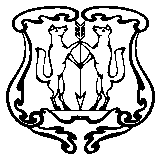 ЕНИСЕЙСКИЙ ГОРОДСКОЙ  СОВЕТ ДЕПУТАТОВКрасноярского  краяРЕШЕНИЕ18.09.2019                                   г. Енисейск                                             № 46-387  О внесении изменений в Решение Енисейского городского Совета депутатов от 01.03.2017 №17-161 «Об оплате труда лиц, замещающих муниципальные должности, и муниципальных служащих города Енисейска»На основании Федерального закона от 06.10.2003 №131-ФЗ «Об общих принципах организации местного самоуправления в Российской Федерации», Федерального закона от 02.03.2007 №25-ФЗ «О муниципальной службе в Российской Федерации», Постановления Совета администрации Красноярского края от 29.12.2007 №512-п «О нормативах формирования расходов на оплату труда депутатов, выборных должностных лиц местного самоуправления, осуществляющих свои полномочия на постоянной основе, лиц, замещающих иные муниципальные должности, и муниципальных служащих», статьями 30, 32 Устава города Енисейска, Енисейский городской Совет депутатов Р Е Ш И Л:1. Внести изменения в Решение Енисейского городского Совета депутатов от 01.03.2017 № 17-161 «Об оплате труда лиц, замещающих муниципальные должности, и муниципальных служащих города Енисейска» (в ред. от 20.02.2019 № 40-324), изложив приложения №1, №2 к Положению согласно приложению.2. Решение вступает в силу со дня его официального опубликования в газете «Енисейск-Плюс» и применяется к правоотношениям, возникшим с 01 октября 2019 г.3. Разместить настоящее решение на официальном интернет-портале органов местного самоуправления города Енисейска www.eniseysk.com.4. Контроль за исполнением настоящего решения возложить на комиссию по социальным вопросам, обеспечению законности, правопорядка и общественной безопасности.Приложение к Решению Енисейского городского Совета депутатов от 18.09.2019 № 46-387Приложение №1 к Положению об оплате труда лиц, замещающих муниципальные должности, и муниципальных служащих города ЕнисейскаРазмеры денежного вознаграждения выборных должностных лиц Приложение №2 к Положению об оплате труда лиц, замещающих муниципальные должности, и муниципальных служащих города ЕнисейскаДолжностные оклады муниципальных служащихПредседатель  городского Совета   депутатов            В.А. Арутюнян                                                                       Глава города Енисейска  В.В. НикольскийНаименование должностиДенежное вознаграж-дение, руб.Глава  города     30704Заместитель председателя Енисейского городского Совета депутатов23029Депутат Енисейского городского Совета депутатов, осуществляющий свои полномочия на постоянной основе17910№п/пНаименование должностиКатегория должностиГруппадолжностиОклад, руб.1Заместитель главы городаруководительвысшая80742Руководитель структурного подразделения  администрации – руководитель управленияруководительглавная63153Руководитель отраслевого (функционального) органа – руководитель управленияруководительглавная63154Председатель контрольно-счетной палатыруководительглавная63155Начальник отделаспециалистглавная53776Заместитель начальника отделаспециалистглавная51177Консультантспециалистведущая50018Аудиторспециалистведущая49089Инспекторспециалистведущая490810Контролер-ревизорспециалистстаршая490811Муниципальный инспекторспециалистстаршая490812Главный специалистспециалистстаршая490813Ведущий специалист специалистстаршая455514Заведующий отделомобеспечивающий специалистведущая537715Системный администратор (администратор баз данных)обеспечивающий специалистстаршая441316Специалист  1 категорииобеспечивающий специалистмладшая385017Специалист  2 категорииобеспечивающий специалистмладшая314818Секретарьобеспечивающий специалистмладшая3148